Załącznik do Zarządzenia Nr 12/2021 z dnia 11 maja 2021 r.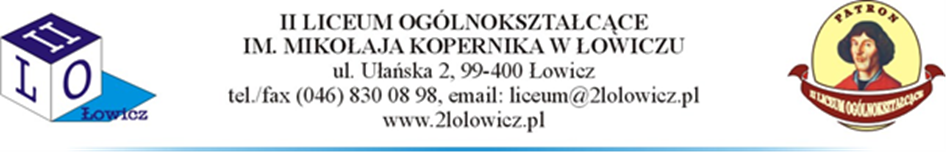 Zasady kształcenia w II Liceum Ogólnokształcącym 
im. Mikołaja Kopernika w Łowiczu w okresie od 17 maja 2021 roku do 30 maja 2021 rokuW czasie ograniczenia funkcjonowania szkół i placówek oświatowych związanego 
z zagrożeniem epidemiologicznym od dnia 17 maja 2021 roku do 30 maja 2021 roku nauka w II Liceum Ogólnokształcącym im. Mikołaja Kopernika w Łowiczu jest organizowana z wykorzystaniem metod i technik kształcenia na odległość oraz w formie zajęć stacjonarnych na terenie szkoły.Nauka w II Liceum Ogólnokształcącym realizowana jest w taki sposób, że:- nie więcej niż 50% uczniów realizuje zajęcia na terenie szkoły- co najmniej 50% uczniów realizuje zajęcia z wykorzystaniem metod i technik kształcenia na odległość.Ustala się następujący harmonogram prowadzenia zajęć uwzględniając wymieniony wyżej podział:- w dniach od 17 maja do 21 maja 2021 roku klasy 2a, 2b, 2c, 1b uczestniczą 
w zajęciach w formie zdalnej- w dniach od 17 maja do 21 maja 2021 roku klasy 2f, 2h, 2m, 1a, 1c uczestniczą 
w zajęciach na terenie szkoły- w dniach od 24 maja do 28 maja 2021 roku klasy 2f, 2h, 2m, 1a, 1c uczestniczą 
w zajęciach w formie zdalnej- w dniach od 24 maja do 28 maja 2021 roku klasy 2a, 2b, 2c, 1b uczestniczą 
w zajęciach na terenie szkoły.Zajęcia z wykorzystaniem form i technik kształcenia na odległość odbywają się zgodnie z dotychczas obowiązującymi zasadami.Zajęcia odbywające się na terenie szkoły są prowadzone z zachowaniem niezbędnych zasad bezpieczeństwa sanitarnego opisanych w Procedurach funkcjonowania II Liceum Ogólnokształcącego im. Mikołaja Kopernika w Łowiczu w związku z zapobieganiem, przeciwdziałaniem i zwalczaniem COVID-19 z dnia 1 września 2020 roku.